WEIGHTLIFTING TASMANIA Inc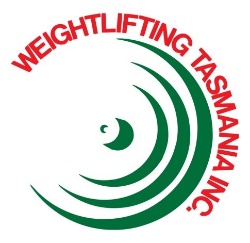 FEE STRUCTURES – 2017Membership FeesAthletes, coaches, and referees must be financial members of Weightlifting Tasmania Inc, with no payments in arrears, in order to be able to participate in any competition sanctioned by the Australian Weightlifting Federation AWF). Furthermore, Weightlifting Tasmania Inc. must be in possession of a fully completed membership application form.The respective membership fees are as follows:Athlete Family Membership LeviesWeightlifting Tasmania Inc. provides reimbursement discounts for additional members of the same family.1st Full Amount (Oldest)					3rd 50% Discount (Applicable Membership Levy)2nd 25% Discount (Applicable Membership Levy)		4th or more FreeCompetition Fees Following payment of the annual membership fees, each competition is $20 entry. Members may choose to enter as many or as few available competitions as they like throughout the year, and simply pay as they go for each competition.Competition EntryWeightlifting Tasmania Inc. imposes a deadline for competition entry.  All competition entries close at 8pm on the 8th day prior to the competition taking place, the following illustration explains: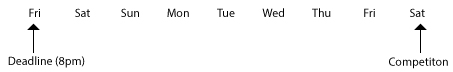 Weightlifting Tasmania Inc. does not accept entry fees on the day of the event. Payment Options for Competition Entry FeesPayment options are as follows:Competition by Competition paymentSingle Competition MembershipGuests (non-members of Weightlifting Tasmania Inc.)For First Time LiftersA First-Time Lifter is a lifter who has not previously competed in any sanctioned AWF competition in Australia. Note that all events included on the AWF calendar of events are sanctioned by the AWF.A First-Time Lifter can compete in up to two (2) competitions of Weightlifting Tasmania Inc. in 2017 and pay the member competition entry fee of $20 per round before they are required to become a member of Weightlifting Tasmania Inc. and pay requisite membership levies. However, in accordance with general rules above, first time lifters must also complete and submit a membership application and the respective competition entry fees prior to the publicized deadline.Once the lifter has competed in two (2) rounds of the 2017 calendar, the lifter must either become a member of Weightlifting Tasmania Inc. by submitting a fully completed membership form and paying requisite membership levies, or pay Guest Lifter Fees for all future rounds entered, including in future competition years if they wish to continue to compete. Note: Any lifter who competes as a first time lifter must only pay the membership fee for the year their third competition is in.Single Competition MembershipAthletes who have not paid any membership levy and wish to compete in any given round of competition will be known as a “Single Competition Member” and will pay $40 per round entered.  Single Competition Members will not be eligible for President’s Cup Points and will not be eligible for any awards unless awards stated as for Guest Lifters.  However, Guest Lifters who become members of Weightlifting Tasmania Inc. will be eligible for President’s Cup Points and awards from the time full membership is paid.This membership allows Single Competition Members to be capitated under the AWF system and provides all advantages that that brings.This membership allows Single Competition Members to have full WTI membership rights for the day(s) of their selected competition.Single Competition Members who later choose to apply for a full membership, will pay the full membership levy for the remainder of the year competition levy less an amount of $20 for each competition in which they competed as a guest.Guest LiftersAthletes who wish to compete in WTI events who are members of other state weightlifting bodies are known as “Guest Lifters”. Under AWF Bi-laws, guest lifters must have written permission from their state body and the AWF, to compete in a nominated competition.A Guest Lifter Form and written persission must be filled out and be in possession of Weightlifting Tas prior to the cut-off date to a competition.Preferred payment method The preferred payment method for membership and/or competition fees is by purchase through the WTI website (http://www.weightliftingtas.com/Shop)Account details are as follows:Please also take note of rules regarding deadline for competition entry.Life Members:  No membership fee or membership form is required for Life Members, however a detail update form must be sent in each year.SeniorAged over 20 on 1st January$100.00JuniorAged under 20 on 1st January$85.00YouthAged under 17 on 1st January$60.00AssociateOfficial/Coach/Associate$30.00